CONTACTSReferees Administrator – Luke Dunkerley Email:   appointments@ccfootball.com.auPhone:  4362 4300Referees - Warwick BarwellEmail:     wbarwell@optusnet.com.auPhone:   0488 095 564Referees Match Day Hotline – 0429 118 734CCFRB COACHING STAFFCCFRB Technical Director – Des Patch Development OfficersDylan Chapman		0466 593 845Wayne Viset		0412 820 061Wayne Young		0417 417 476CCFRB COUNCILReferees				             Warwick Barwell	0488 095 564          Referees Technical Director 			Des Patch		0417 695 222		General Member (CCRFB)			Troy Ward		0425 819 013General Member (CCRFB)			Mark Roberts               0406 429 475WELCOME TO CCFRB 2022Welcome all new and returning referees to the Central Coast Football Referees Branch!This referee handbook will be a guide to your roles and responsibilities as a referee within Central Coast Football. If you have any questions about refereeing, you can contact our referee administrator or a Referees Council member.MEETINGSAll CCFRB members are required and expected to attend meetings throughout the duration of the season. These meetings cover topics in thorough detail and involve group coaching, video analysis, guest speakers and general administrative functionality within the CCFRB Membership.All referees must be present for the first meeting and final meeting of the season. It is the member’s responsibility to sign-in at all meetings or advise via email in advance if they are unable to attend, stating reasons for the apology. There is an expectation of 60% attendance to all other meetings by referees. Eligibility for the Finals Series is dependent on meeting attendance. Members must wear their CCF polo shirt.Seminar Dates: 29th March, 20229th May, 202213th June, 20227thJuly, 202211th August, 20228th September, 20225th September, 2022More information regarding seminar times and locations will be distributed in the lead up to the evening.APPOINTMENTSCCFRB will use MyCompApp. The system is based on availability rather than unavailability.The cut-off time for entering availability is 11:59pm on the Sunday night for the following week. Failure to input availability will see the referee assumed as unavailable for the upcoming week.Appointments will be released on Wednesday afternoons for the upcoming Saturday matches, and published on Thursdays for Sunday matches. Any appointments for midweek matches will be released two days prior to the match where possible. Once appointments are released, referees are expected to acknowledge their matches. Any referee that withdraws or fails to turn up to appointments will be sanctioned accordingly. Referees will not be penalized for genuine reasons of withdrawal, which will be assessed on a case-by-case basis.Referees should arrive for their appointments a minimum of 30 minutes before kick-off. The only exceptions to this policy are: Late appointment to fixture (asked by CCF to fill in at short notice)Travelled from fixtures at another groundPlayed in, or officiated another fixture immediately beforehandIf a referee is running late due to circumstances beyond their control, they must notify CCF via the match day phone (call).MATCH DAY PROCEDUREWhen you arriveCheck in with the Official Table Find the referee/s you are appointed withBefore the match, the electronic team sheet will lock from further changes at the scheduled kick-off time.Prepare for match: get changed into uniform, warm up, and deliver pre-match instructionsCheck to see that each team has submitted their teamsheet. You should see 2x GREEN lines next to your appointment in the systemGo to the field: check the nets, the pitch surface, and the match balls before kick-offAfter a match:Confirm the score and any sanctions with your assistant refereesLogin to your MyCompApp on your device.Click on “Result” and select the fixture you wish to update the scoreEnter the score for the Home and Away team in the match sheet.To input cards, click on “Offence” at the top, and then select the player who received the sanction (Their shirt number will be next to this). “Add an offence” and choose the first offence (and second if applicable) from the drop-down menu.If a player has received two cautions, select the code for the first caution, then “Add an Offence” and enter the second caution/send-off offence (A second yellow card should be recorded as “R7” in the system). Double check that sanctions and the match result are entered correctly. Click “Save”. Once these details are entered, the sheet can no longer be updated, however, you are able to submit any referees report as home.If you cannot access the team sheet at a ground for any reason, you forgot to enter something, or made a mistake, you need to contact the CCF Referees Match Day Phone as soon as possible.REPORTSThere are two types of reports referees may be required to submit throughout the season: send-off reports and incident reports. Send off reportsSend off reports are submitted by all referees on a match where a player has been sent off for any reason except receiving a second caution.There is now a form on the CCF website (Referee Documents) which you use to submit a send-off report. You still record the card/s against player in MyCompApp, but you then need to submit the referees report via: https://centralcoastfootball.formstack.com/forms/ccf_referees_reportWhen writing send-off reports, you should be answering these questions: When did the incident occur? Where did the incident happen?Where were you in relation to the incident? Who was involved in the incident? What happened in the lead up to the incident? What was the red card issued for? What happened after the red card was issued? How was play restarted? Incident reportsIncident reports are used when a referee needs to inform CCF of something specific that occurred before, during or after a match. Here are some examples of when to use an incident report: The referee abandons match for any reason The referee dismisses a team official from the technical areaA player receives an injury and requires serious medical attentionAll reports must be submitted by 5pm on the Monday following weekend matches, or within 24 hours of a midweek match. If you need assistance with writing your report, ask your development officer (1st and 2nd year referees), or contact Des Patch.SANCTION CODESCAUTION CODESY1 –Unsporting behavior Y2 –Dissent by word or actionY3 – Persistent infringement of the laws of the game Y4 – Delaying the restart of playY5 – Fails to respect required distance when play is restarted from a throw-in, corner or free kick Y6 – Entering or re-entering the field of play without the Referee’s permission Y7 –Deliberately leaving the field of play without the Referee’s permissionSEND OFF CODESR1 – Serious Foul Play R2 – Violent Conduct R3 – Spitting R4 –Denying an obvious goal-scoring opportunity by deliberately handling the ball (except goalkeeper inside penalty area) R5 –Denying an obvious goal-scoring opportunity by an offence punishable by free kick or penalty kick R6 –Using offensive, abusive, or insulting language and/or gestures R7 –Receiving a second caution in a match (Note: no send-off report required)JUDICIARYWhen a serious incident has occurred, or a player has appealed their suspension, a judiciary hearing may be called. It is a requirement for CCF referees to attend hearings relating to matches they have officiated. If a referee cannot attend, they must inform CCF. Referees will always be accompanied by the nominated judiciary officer. Referees under 18 are also allowed to have a parent or support person (over 18) present.INJURIESIf there is a serious injury in your match: Make an assessment quickly, but do not try to move or treat the player. Do not touch injured players in any circumstance.Call the player’s coach onto the field. If the player requests an ambulance, let the coach or manager organize it.When the paramedics arrive, they will be the decision makers. If the paramedics say the player can be moved or stretchered to the side of the field, then arrange allow them to it. If the player cannot be moved the game is stopped but not abandoned. All the other players must stay on the field as well as the referee and their ARs. If it is a junior match, allow a coach or manager to stay with the teams on the fieldIf the injured player is a junior, allow only the parents to come onto the field while the ambulance is comingIf the match does not allow for time added on, then call half or full time when it comes. You cannot restart the second half with a player still on the field. If the ambulance has not arrived, wait with the injured player until it does. If there is a serious injury the referee will need to submit an incident report.WEATHERTemperatureIf the temperature exceeds 32 degrees, junior matches are abandoned.If the temperature exceeds 37 degrees, senior matches are abandoned.If the temperature is hot, allow the players to have drinks breaks as necessary. Additional time for these breaks is only applied in Men’s First Grade matches.LightningIf there is 30 seconds or less between a lightning flash and thunder, the game must be stopped. Play may not resume until 30 minutes after the last thunder sound.HailPlay may not continue if there is hail.GROUND CLOSURESIt is the responsibility of each referee to check for ground closures on any given match day. You can check for ground closures on MyCompApp, which will be continuously updated as clubs notify us of any ground closures. Closures are most common after, or during, a period of wet weather but even in good weather, there may be times when clubs need to close fields. It is also important to note that it is part of a referee’s duties to monitor the playing surface throughout any matches that they are appointed to. If the surface deteriorates, the referee may abandon the match if the surface becomes unplayable or is found to be unplayable during a pre-match inspection. If this occurs, referees must notify ground officials and CCF immediately, and submit an incident report through the appropriate channels within 24 hours.OTHER TOURNAMENTSTo be eligible for these out of branch tournaments you must have the relevant age & accreditation requirements and offer an EOI to be included in these appointments.KANGA CUP This tournament is held in Canberra each year during the June School Holidays. You must have been a referee for 2 years. If accepted, transport to and from the tournament is the responsibility of the referee. Generally, accommodation, breakfast, lunch, and dinner costs are covered by the tournament. CHAMPION OF CHAMPIONS Each year the Champion of Champions Titles are held in the first week of the September School Holidays. If accepted, you will generally be appointed to locally run tournament matches in this knockout format. The Official is paid relevant Referee fees and is responsible for their own transport.SCHOOL GAMES Each year we are requested to provide match officials for mid-week school games. These range from the U12 state knockout competitions, to junior age 13-16, Bill Turner Cup U15 and the Open Seniors U18 matches. If you would like to be appointed to school matches, contact the Referee Manager. If you have breached the CCF code of conduct in any way, you will not be eligible for tournament nomination.UNIFORMSCCFRB uniforms continue with Legea for the 2022 season.All referees must have three shirts (black, yellow, red, and blue), shorts, socks at all games. Referees are expected to arrive at matches in their CCF polo shirt.COMMUNICATIONAppointments – please TEXT the CCF Referees Line 0429 118 734 (TEXT)Match Day Support – please CALL the CCF Referees Line 0429 118 734All Other CCFRB Matters – EMAIL or CALL the Referees Manager. (Please only call between 9am-4pm) PHONE As with previous seasons, your main point of contact for appointment issues and on match days is the CCF Referees Line.EMAIL If you are missing out on emails, it is because their details are not up-to-date on the system. It is important to maintain your contact details through MyCompApp as this is where CCF will look if we need to get in contact with you, or your emergency contact. FACEBOOK There is a Facebook group called 2022 Central Coast Football Referees. The admin will accept your request to join, as long as you are a currently active member of the branch. This group will be used for facilitating group discussions, looking at educational material and some information distribution. For those that do not use Facebook, you will still receive important information via email.MATCH FEESMatch fees for National Premier Leagues, Association Youth League, School Games and other tournaments can be found through the “Referee Fees” section of the CCF website.MATCH SPECIFICATIONSChanges to Competition Rules for 2022 Season BPL, MDIV1 and WPL Substitution rules a. For Battlewin Premier League (First and Reserve), Division One (First and Reserve grade) and Womens Premier League (first grade) teams may nominate up to five (5) substitutes on each team sheet. During the match up to a maximum of five (5) Players (including a goalkeeper) may be replaced at one (1) of three (3) permitted substitution during a match, up until the conclusion of normal playing time, time lost or Extra Time, if played. The replacement Player must be one of the substitutes selected on the Team sheet. For the avoidance of doubt, any substitutions made during the half-time break will not count towards the three (3) permitted substitution opportunities during a match. b. For Battlewin Premier League U21 fixtures teams may nominate up to five (5) substitutes on the team sheet and five (5) substitutes may take the field. A player who has been replaced cannot retake the field. c. For all divisions other than those specified in paragraph a. and b. above, unlimited interchange of players shall apply. 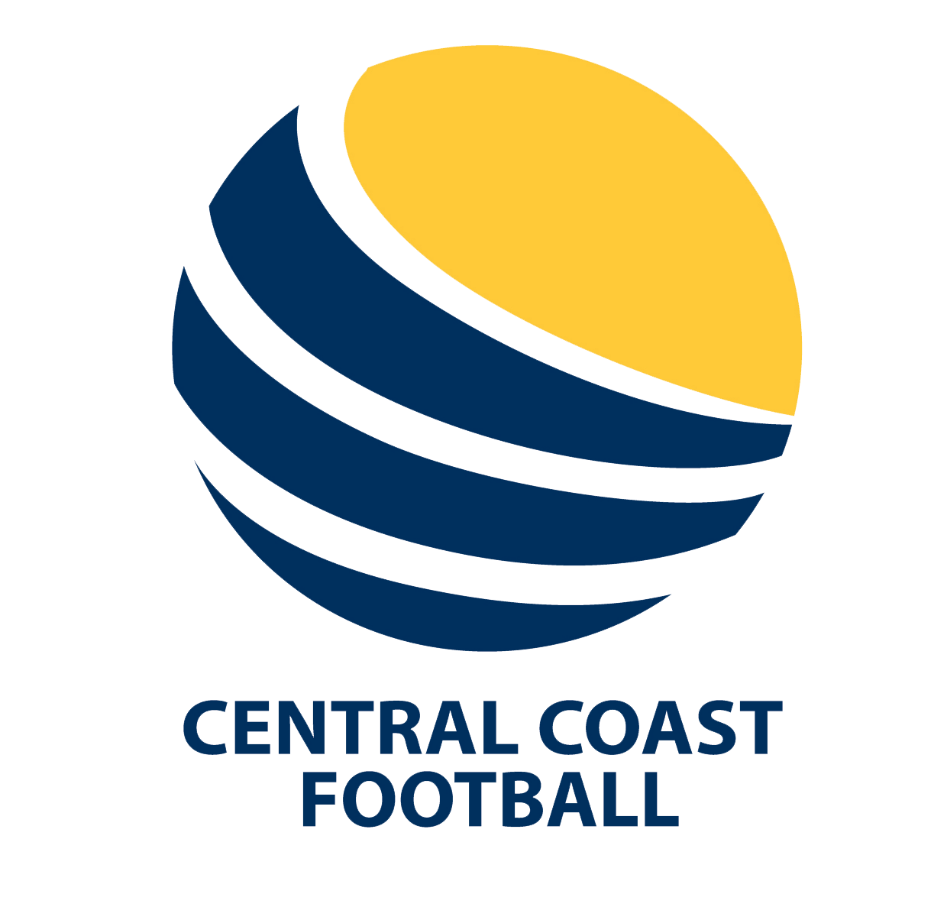 DivisionRefereeAsst RefereeUnder 10 and U11$30.00n/aUnder 12$35.00$17.50Under 13 and 14$40.00$20.00Under 15 and 16$45.00$22.50Under 18 and 20$60.00$30.00M35 and M45$60.00$30.00All Age$60.00$30.00WDiv 1 Reserve grade$55.00$27.50WDiv 1 First grade$65.00$32.50WPL Reserve grade$60.00$27.50WPL First grade$70.00$35.00Div 1 Reserve grade$65.00$32.50Div 1 First grade$75.00$37.50BPL Under 21’s$65.00$32.50BPL Reserve grade$75.00$37.50BPL First grade$85.00$42.50InformationDivisions  12Divisions 13 & 14Divisions 15 & 16Division 18/20Maximum No. of players on team sheet16161616Ball size4Division 13: size 4Division 14: size 555Match durationTwo 25 minute halves – no added timeTwo 30 minute halves – no added timeTwo 35 minute halves – no added timeTwo 40 minute halves – no added timeSubstitutesUnlimited InterchangeUnlimited InterchangeUnlimited InterchangeUnlimited InterchangeGoal kicksNormalNormalNormalNormalCorner kicksShort(8m from edge of penalty box)NormalNormalNormalInformationBPL & DIV1WPLALL AGEOVERAGEMaximum No. of players on team sheet16BPL Under 21 (16 Players of which 6 maybe over the age of 21)161616Match durationTwo 45 minute halves – 1st grade has added time – Res grade and U21s has no added timeTwo 45 minute halves- no added timeTwo 40 minute halves- no added timeTwo 40 minute halves - no added timeSubstitutesBPL & DIV 1 First & ReservesMax 5 can be used – across three windows – no interchangeBPL Under 21 Grade –Max 5 can be used – no interchangeWPL 1st GradeMax 5 can be used – across three windows – no interchangeUnlimited InterchangeUnlimited Interchange